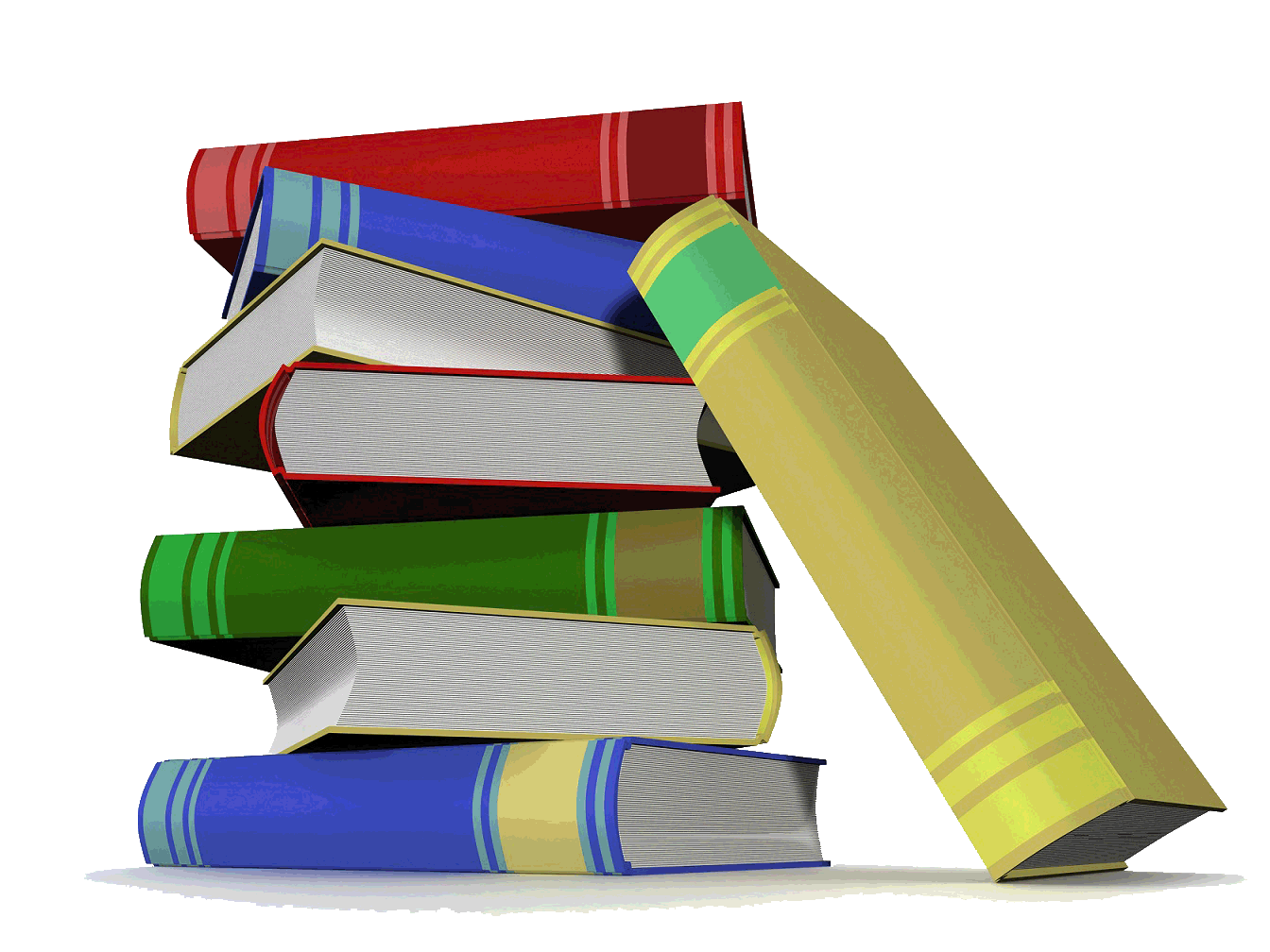 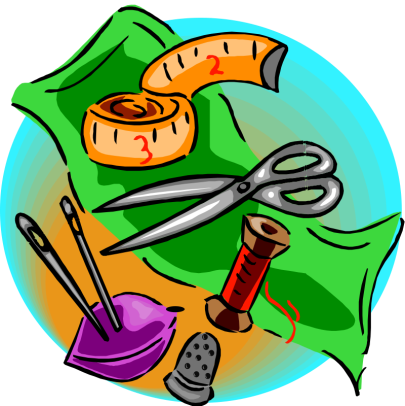 ЗАЦВЯРДЖАЮНамеснік Міністра адукацыіРэспублікі Беларусь________________А.У. Кадлубай«24» чэрвеня 2020 г.Асаблівасці арганізацыі адукацыйнага працЭсу пры вывучэнні вучэбнаГа прадметА«працоўнае навучанне»1. Вучэбныя праграмыУ 2020/2021 навучальным годзе выкарыстоўваюцца наступныя вучэбныя праграмы:Усе вучэбныя праграмы размешчаны на нацыянальным адукацыйным партале: https://adu.by/ Адукацыйны працэс. 2020/2021 навучальны год / Агульная сярэдняя адукацыя / Вучэбныя прадметы. V-XI класы / Працоўнае навучанне.Звяртаем увагу, што ў змест вучэбных праграм уведзены новыя раздзелы: у вучэбную праграму «Працоўнае навучанне. Тэхнічная праца» – раздзел «Асновы дамаводства»;у вучэбную праграму «Працоўнае навучанне. Абслуговая праца» – раздел «Рамонтныя работы ў побыце».У прыватнасці, у вучэбную праграму «Працоўнае навучанне. Тэхнічная праца» ўнесены наступныя змены:V класзменшана колькасць гадзін на вывучэнне раздзела «Апрацоўка драўніны» (16/16 г.), «Рамонтныя работы ў побыце» (21/22 г.).Уведзены раздзел «Асновы дамаводства» (21/22 г.), які ўключае тэмы:Харчаванне ў жыцці чалавека. Агульныя звесткі пра культуру ежы, правільнае здаровае харчаванне, рэжым харчавання. Віды бутэрбродаў (страў з яек), тэхналогія іх прыгатавання. Правілы карыстання сталовымі прыборамі.Практычная работа: «Прыгатаванне бутэрбродаў (страў з яек)».Роля жылля ў жыцці чалавека. Агульныя звесткі пра значэнне жылля, пра асаблівасці догляду за ім. Паняцце пра санітарыю і гігіену жылога памяшкання. Віды і асаблівасці ўборкі жылых памяшканняў. Асартымент прэпаратаў бытавой хіміі для ўборкі. Правілы бяспечных паводзін пры выкананні ўборкі памяшкання.Практычная работа: «Уборка вучэбнага памяшкання».VI класзменшана колькасць гадзін на вывучэнне раздзела «Апрацоўка драўніны» (321/162 г.).Уведзены раздзел «Асновы дамаводства» (41/22 г.), які ўключае тэмы:Прыгатаванне страў з прадуктаў харчавання. Стравы з макаронных вырабаў (круп). Агульныя звесткі пра асартымент і цеплавую апрацоўку макаронных вырабаў (круп). Правілы карыстання сталовымі прыборамі.Практычная работа: «Прыгатаванне страў з макаронных вырабаў (круп)».Догляд за вырабамі з тэкстыльных матэрыялаў. Агульныя патрабаванні і правілы догляду за адзеннем. Меры папярэджання псавання адзення. Віды рамонту адзення. Замена фурнітуры (гаплікаў (кручкоў), гузікаў, кнопак). Найпрасцейшы рамонт адзення (прышыванне гузікаў, падшыванне нізу вырабу, рамонт швоў вырабу і г. д.).Практычная работа: «Найпрасцейшы рамонт адзення».VII класзменшана колькасць гадзін на вывучэнне раздзела «Апрацоўка драўніны» (281/132 г.), «Апрацоўка металаў» (221/112 г.).Уведзены раздзел «Асновы дамаводства» (41/22 г.), які ўключае тэмы:Прыгатаванне страў з прадуктаў харчавання. Агульныя звесткі пра пажыўную каштоўнасць і значэнне гародніны (мясных прадуктаў) у харчаванні чалавека. Агульныя звесткі пра віды цеплавой апрацоўкі розных прадуктаў харчавання, асартымент страў. Правілы карыстання сталовымі прыборамі.Практычная работа: «Прыгатаванне страў з прадуктаў харчавання (на выбар)».Догляд за вырабамі з тэкстыльных матэрыялаў. Агульныя патрабаванні і правілы догляду за адзеннем. Меры папярэджання псавання адзення. Чыстка і вільготна-цеплавая апрацоўка адзення. Правілы прання вырабаў. Сімвалы па догляду за вырабамі з розных тэкстыльных валокнаў. Правілы захоўвання адзення.Практычная работа: «Вывучэнне сімвалаў па доглядзе за вырабамі, складанне алгарытму догляду вырабу з выкарыстаннем цэтлікаў адзення».VIII класзменшана колькасць гадзін на вывучэнне раздзела «Апрацоўка драўніны» (161/162 г.).Уведзены раздзел «Асновы дамаводства» (21/22 г.), які ўключае тэмы:Прыгатаванне страў з прадуктаў харчавання. Агульныя звесткі пра пажыўную каштоўнасць і значэнне вырабаў з цеста ў харчаванні чалавека. Агульныя звесткі пра віды цеплавой апрацоўкі розных прадуктаў харчавання, асартымент страў.Практычная работа: «Прыгатаванне страў з прадуктаў харчавання (на выбар)».Простыя рамонтныя работы ў жылых памяшканнях. Агульныя звесткі аб рамонтных работах у жылых памяшканнях: абклейванне шпалерамі сцен, насціл падлогавых пакрыццяў (лінолеума, ламінаванага падлогавага пакрыцця, дывановых пакрыццяў і г. д.). Методыка разліку неабходнай колькасці матэрыялу для выканання работ.Практычная работа: «Разлік неабходнай колькасці матэрыялу для выканання рамонтных работ».IX класзменшана колькасць гадзін на вывучэнне раздзела «Апрацоўка драўніны» (141/142 г.), «Апрацоўка металаў» (81/82 г.).Уведзены раздзел «Асновы дамаводства» (21/22 г.), які ўключае тэмы:Хатняя эканоміка. Агульныя звесткі пра структуру сямейнага бюджэту (даходы, выдаткі, баланс, планаванне бюджэту), рацыянальнае вядзенне хатняй гаспадаркі. Банкаўская пісьменнасць (крэдыты, дэпазіты (уклады), працэнты).Практычная работа: «Складанне табліцы планавання сямейнага бюджэту».Культура знешняга выгляду. Імідж дзелавога чалавека (стыль, рацыянальны гардэроб, знешні выгляд, маўленне, культура паводзін, культура зносін, размова па тэлефоне і г. д.).Практычная работа: «Падбор дэталяў адзення розных стыляў; завязванне гальштука рознымі вузламі».У вучэбную праграму «Працоўнае навучанне. Абслуговая праца» ўнесены наступныя змены:V класзменшана колькасць гадзін на вывучэнне раздзела «Асновы выканання швейнага вырабу» (19/ 16-19 г.).Уведзены раздзел «Рамонтныя работы ў побыце» (23/24-25 г.), які ўключае тэмы:Агульныя звесткі аб асноўных відах рамонту, якія выкарыстоўваюцца ў побыце. Прымяненне вырабаў з канструкцыйных матэрыялаў (драўніна, метал, штучныя матэрыялы і г. д.) у побыце. Уласцівасці канструкцыйных матэрыялаў і правілы эксплуатацыі і догляду за паверхнямі з канструкцыйных матэрыялаў. Дробны рамонт паверхняў (зачыстка, ліквідацыя сколаў, расколін). Агульныя звесткі пра зборку дэталяў з драўніны: на клеі, на цвіках. Правілы злучэння дэталяў на клеі, на цвіках. Правілы бяспечных паводзін пры працы з інструментамі і прыстасаваннямі.Практычная работа: «Зборка злучэнняў на клеі, на цвіках».Найпрасцейшы рамонт мэблі. Агульныя звесткі пра віды рамонту мэблі ў побыце, раздымныя і нераздымныя злучэнні. Найпрасцейшы рамонт раздымных злучэнняў.Практычная работа: «Найпрасцейшы рамонт раздымных злучэнняў».VI класзменшана колькасць гадзін на вывучэнне раздзелаў «Асновы выканання швейнага вырабу» (303/244-175 г.), «Асновы дамаводства» (43/44-25 г.).Уведзены раздзел «Рамонтныя работы ў побыце» (43/44-25 г.), які ўключае тэмы:Найпрасцейшыя віды санітарнага рамонту памяшканняў. Афарбоўка і абклейванне шпалерамі. Падрыхтоўка паверхні да апрацоўкі, інструменты, якія выкарыстоўваюцца пры рамонтных працах (пэндзаль, валік, скрабок, тынкавая лапатка, кельня і інш.). Грунтаванне паверхні. Шпалеры і іх віды (папяровыя, нятканыя, вінілавыя, тэкстыльныя і г. д.). Спосабы абклейвання (усутыч, унакід) шпалерамі.Практычная работа: «Разлік колькасці шпалер для памяшкання зададзенай плошчы».Рамонт гаспадарчага інвентара. Агульныя звесткі аб рамонтных работах у побыце. Рамонт інвентара (рыдлёвак, грабель, матык і г. д.), дамашняга ўборачнага інвентара (швабры, шчоткі для падмятанне падлогі). Спосабы мацавання ручкі (на клеі, на шрубах). Правілы бяспечных паводзін пры выкананні рамонтных работ.Практычная работа: «Найпрасцейшы рамонт гаспадарчага інвентара».VII класзменшана колькасць гадзін на вывучэнне раздзела «Асновы выканання швейнага вырабу» (303/244-175 г.), «Асновы дамаводства» (43/44-25  г.).Уведзены раздзел «Рамонтныя работы ў побыце» (43/44-25 г.), які ўключае тэмы:Найпрасцейшыя віды санітарнага рамонту памяшканняў. Падлогавыя пакрыцці. Віды, уласцівасці і характарыстыкі падлогавых пакрыццяў. Умоўныя абазначэнні, якія выкарыстоўваюцца пры маркіроўцы падлогавых пакрыццяў. Правілы разлікаў неабходнай колькасці падлогавых пакрыццяў для розных памяшканняў.Практычная работа: «Разлік колькасці падлогавага пакрыцця (на выбар) для памяшкання зададзенай плошчы».Мэблевая фурнітура, віды і прызначэнне. Агульныя звесткі пра віды, прызначэнне і няспраўнасці мэблевай фурнітуры. Рамонт мэблевай фурнітуры ў побыце: рэгуляванне накладных завес, магнітных зашчапак, ручак і г. д. Правілы бяспечных паводзін пры рабоце з інструментамі і прыстасаваннямі.Практычная работа: «Вывучэнне будовы, спосабаў дзеяння і мацавання мэблевай фурнітуры, практыкаванні па мацаванні асобных відаў фурнітуры».VIII класзменшана колькасць гадзін на вывучэнне раздзелаў «Асновы выканання швейнага вырабу» (163/144-165 г.), «Асновы дамаводства» (33/24-35 г.).Уведзены раздзел «Рамонтныя работы ў побыце» (23/24-25 г.), які ўключае тэмы:Бытавыя электранагравальныя прыборы. Віды электранагравальных прыбораў, класіфікацыя, будова, прызначэнне, правілы бяспечнай работы. Прынцып функцыянавання асноўных бытавых электранагравальных прыбораў. Інструкцыя па эксплуатацыі электранагравальных прыбораў. Рацыянальнае выкарыстанне бытавых электрапрыбораў.Практычная работа: «Азнаямленне з будовай бытавых электранагравальных прыбораў (на выбар) і прынцыпам работы (з выкарыстаннем інструкцыі па эксплуатацыі прыбораў)».Простыя рамонтныя работы. Агульныя звесткі пра санітарна-тэхнічнае абсталяванне ў побыце, яго віды, прызначэнне і магчымыя няспраўнасці. Найпрасцейшы рамонт санітарна-тэхнічнага абсталявання: замена картрыджа змяшальніка, ліквідацыя няспраўнасцяў у кран-буксах змяшальніка, выдаленне вапнавага налёту на аэратары і г. д. Правілы бяспечных паводзін пры рабоце з інструментамі і прыстасаваннямі.Практычная работа: «Найпрасцейшы рамонт санітарна-тэхнічнага абсталявання ў побыце».IX класзменшана колькасць гадзін на вывучэнне раздзела «Асновы выканання швейнага вырабу» (143/124-145 г.).Уведзены раздзел «Рамонтныя работы ў побыце» (23/24-25 г.), які ўключае тэмы:Электрабытавая тэхніка. Тэхніка-тэхналагічныя звесткі пра электрабытавую тэхніку (машыны і прыборы для апрацоўкі бялізны, машыны і апараты для апрацоўкі і захоўвання прадуктаў, машыны для ўборкі памяшканняў, прыборы для падтрымання мікраклімату і інш.). Віды, будова і правілы эксплуатацыі. Правілы бяспечнай работы з электрабытавой тэхнікай. Асноўныя прычыны непаладак і спосабы іх ліквідацыі.Практычная работа: «Азнаямленне з будовай электрабытавой тэхнікі (на выбар) і прынцыпам работы (з выкарыстаннем інструкцыі па эксплуатацыі)».Простыя рамонтныя работы. Агульныя звесткі пра бытавыя электраўстановачныя і электратэхнічныя вырабы (падаўжальнікі электрычныя, штэпсельныя вілкі, выключальнікі, разеткі, аўтаматычны выключальнік і інш.), іх віды, прызначэнне і магчымыя няспраўнасці. Электрычныя лямпы бытавога прызначэння: агульныя тэхнічныя характарыстыкі лямпаў (тыпы лямпаў, вартасці і недахопы, асаблівасці эксплуатацыі і замены). Правілы бяспечных паводзін пры працы з інструментамі і прыстасаваннямі.Практычная работа: «Найпрасцейшы рамонт электраўстановачных вырабаў у побыце».Пры вывучэнні раздзелаў «Асновы дамаводства» (Працоўнае навучанне. Тэхнічная праца) і «Рамонтныя работы ў побыце» (Працоўнае навучанне. Абслуговая праца») прадугледжваецца «паралельнае» вывучэнне названых тэм хлопчыкамі і дзяўчынкамі (дзяўчынкі займаюцца ў вучэбных майстэрнях, хлопчыкі – у вучэбным кабінеце для заняткаў кулінарыяй і для заняткаў швейнай справай; вучэбныя заняткі для дзяўчынак праводзіць настаўнік тэхнічнай працы, для хлопчыкаў – настаўнік абслуговай працы). Пры наяўнасці ўмоў ва ўстанове адукацыі і магчымасцяў матэрыяльна-тэхнічнай базы вучэбных майстэрняў і кабінетаў абслуговай працы рэкамендуецца аб'яднанне хлопчыкаў і дзяўчынак у адным памяшканні пры вывучэнні раздзелаў «Асновы дамаводства» і «Рамонтныя работы ў побыце».2. Вучэбныя выданніУ 2020/2021 навучальным годзе выкарыстоўваюцца дзеючыя вучэбныя дапаможнікі, электронныя версіі якіх размешчаны на нацыянальным адукацыйным партале: http://e-padruchnik.adu.by/.Рэкамендацыі па працы з вучэбнымі дапаможнікамі размешчаны на нацыянальным адукацыйным партале: https://adu.by/ Адукацыйны працэс. 2020/2021 навучальны год / Агульная сярэдняя адукацыя / Вучэбныя прадметы. V-XI класы / Працоўнае навучанне.У дапамогу настаўніку для рэалізацыі ў адукацыйным працэсе кампетэнтнаснага падыходу выдадзены дыдактычныя і дыягнастычныя матэрыялы (серыя «Кампетэнтнасны падыход»). Інфармацыя аб вучэбна-метадычным забеспячэнні адукацыйнага працэсу па вучэбным прадмеце «Працоўнае навучанне» ў 2020/2021 навучальным годзе размешчана на нацыянальным адукацыйным партале: https://adu.by/ Адукацыйны працэс. 2020/2021 навучальны год / Агульная сярэдняя адукацыя / Вучэбныя прадметы. V-XI класы / Працоўнае навучанне.3. Арганізацыя адукацыйнага працэсу на павышаным узроўніНа II ступені агульнай сярэдняй адукацыі вучэбны прадмет «Працоўнае навучанне» можа вывучацца на павышаным узроўні ў VIII і IX класах у аб'ёме не больш за 2 (дзве) дадатковыя вучэбныя гадзіны на тыдзень. Рэкамендацыі па арганізацыі вывучэння працоўнага навучання на павышаным узроўні размешчаны на нацыянальным адукацыйным партале: https://adu.by/ Адукацыйны працэс. 2020/2021 навучальны год / Агульная сярэдняя адукацыя / Вучэбныя прадметы. V-XI класы / Працоўнае навучанне.4. Каляндарна-тэматычнае планаваннеЗгодна з пасадавымі абавязкамі настаўнік распрацоўвае КТП з улікам часу, адведзенага ў вучэбнай праграме на вывучэнне асобных тэм па вучэбным прадмеце «Працоўнае навучанне». Дадзенае КТП зацвярджаецца кіраўніком установы адукацыі да пачатку навучальнага года.Настаўнік мае права выкарыстоўваць прыкладнае КТП па вучэбным прадмеце «Працоўнае навучанне», рэкамендаванае НІА. Пры выкарыстанні КТП, рэкамендаванага НІА, настаўнік можа ўносіць на працягу навучальнага года ў межах вучэбных гадзін, адведзеных на вывучэнне вучэбнага прадмета, у прыкладнае КТП карэктывы ў залежнасці ад узроўню вынікаў вучэбнай дзейнасці і пазнавальных магчымасцяў вучняў, іншых аб'ектыўных абставінаў. У рубрыцы «Для заўваг» або на асобным аркушы, які ўкладаецца ў дапаможнік для настаўнікаў устаноў агульнай сярэдняй адукацыі «Прыкладнае каляндарна-тэматычнае планаванне», настаўнік фіксуе ўнесеныя змены, якія ўзгадняе з кіраўніком установы адукацыі. Аналагічным чынам афармляецца КТП пры арганізацыі вывучэння на II ступені агульнай сярэдняй адукацыі вучэбнага прадмета на павышаным узроўні.Час правядзення заняткаў па тэмах «Асновы дамаводства» (вучэбная праграма «Працоўнае навучанне. Тэхнічная праца»), «Рамонтныя работы ў побыце» (вучэбная праграма «Працоўнае навучанне. Абслуговая праца») выбіраецца па ўзгадненні настаўнікамі абслуговай і тэхнічнай працы. У КТП па вучэбным прадмеце «Працоўнае навучанне. Тэхнічная праца» ўключаюцца тэмы для вывучэння раздзела «Рамонтныя работы ў побыце» дзяўчынкамі, у КТП па вучэбным прадмеце «Працоўнае навучанне. Абслуговая праца» ўключаюцца тэмы для вывучэння раздзела «Асновы дамаводства» хлопчыкамі.5. Асаблівасці арганізацыі адукацыйнага працэсуПры вывучэнні вучэбнага прадмета «Працоўнае навучанне» клас дзеліцца на дзве групы (юнакі, дзяўчаты) незалежна ад яго напаўняльнасці ў адпаведнасці з пунктам 54 Палажэння аб установе агульнай сярэдняй адукацыі.Пры арганізацыі адукацыйнага працэсу для атрымання агульнай сярэдняй адукацыі дома вывучэнне вучэбнага прадмета «Працоўнае навучанне» не ажыццяўляецца.У адпаведнасці з Санітарнымі нормамі і правіламі два вучэбныя заняткі па вучэбным прадмеце «Працоўнае навучанне» могуць быць аб'яднаны.Асаблівую ўвагу пры арганізацыі вучэбных заняткаў варта звярнуць на фарміраванне паняцця пра энергазберажэнне, веданне і дакладнае выкананне ўсімі вучнямі правілаў бяспечных паводзін, электрабяспекі, санітарна-гігіенічных патрабаванняў падчас выканання работы.Змест варыятыўнага кампанента вучэбнай праграмы для V-IX класаў пашыраны і дапоўнены. Настаўнік працоўнага навучання можа самастойна выбіраць або дапаўняць названыя раздзелы іншымі тэмамі, якія адлюстроўваюць рэгіянальную спецыфіку і асаблівасці адукацыйнага асяроддзя ўстановы адукацыі, у залежнасці ад матэрыяльна-тэхнічнай базы ўстановы агульнай сярэдняй адукацыі, інтарэсаў вучняў.Традыцыйна ў вучэбных праграмах прыводзіцца прыкладны пералік вырабаў для практычных работ. Настаўнік працоўнага навучання можа планаваць выкананне вырабаў з улікам іх адпаведнасці вывучаемым тэмам і тэхналагічным аперацыям. У той жа час пры выбары вырабу неабходна ўлічваць стан матэрыяльна-тэхнічнай базы ўстановы агульнай сярэдняй адукацыі, рэгіянальныя традыцыі і, галоўнае, жаданне і магчымасці вучняў.Настаўнікі тэхнічнай і абслуговай працы маюць права на змяненне паслядоўнасці вывучэння раздзелаў і тэм пры ўмове захавання цэласнасці сістэмы падрыхтоўкі вучняў да працоўнай, гаспадарча-бытавой дзейнасці. Да 15% вучэбнага часу настаўнік можа выкарыстоўваць па сваім меркаванні з улікам стану матэрыяльна-тэхнічнай базы ўстановы агульнай сярэдняй адукацыі.Пры арганізацыі адукацыйнага працэсу па вучэбным прадмеце «Працоўнае навучанне» на першых вучэбных занятках у кожнай вучэбнай чвэрці ва ўсіх класах неабходна праводзіць навучанне вучняў правілам бяспечных паводзін з улікам спецыфікі вучэбнага прадмета і рабіць адпаведны запіс у графе «Змест вучэбных заняткаў» класнага журнала: «Навучанне правілам бяспечных паводзін» або «НПБП» (перад асноўнай тэмай урока). Педагагічны работнік абавязаны пераканацца ў стварэнні ўсіх умоў для бяспечнага правядзення вучэбных заняткаў. Перад пачаткам выканання практычнай работы асаблівую ўвагу трэба надаваць навучанню бяспечным прыёмам яе выканання.У адпаведнасці са Спецыфічнымі санітарна-эпідэміялагічнымі патрабаваннямі, правіламі бяспечнай працы, а таксама з мэтай засцярогі адзення дзелавога стылю ад забруджвання і псавання пры арганізацыі працоўнага навучання вучні павінны дапускацца да працы ў адпаведнай вопратцы (халат, фартух, касынка і інш.) і абутку з выкарыстаннем іншых сродкаў індывідуальнай абароны ў адпаведнасці з характарам выконваемых работ.Звяртаем увагу, што ў адпаведнасці з праграмай па вучэбным прадмеце «Працоўнае навучанне» вучні павінны выконваць практычныя работы з выкарыстаннем вучэбнага абсталявання, у тым ліку станкоў для апрацоўкі драўніны і металу, швейных машын, абсталявання для прыгатавання ежы падчас урока пад кіраўніцтвам настаўніка. Таму кіраўнікам устаноў агульнай сярэдняй адукацыі неабходна прыняць меры па матэрыяльна-тэхнічным забеспячэнні выканання вучнямі ў поўным аб'ёме практычнай часткі вучэбнай праграмы па вучэбным прадмеце «Працоўнае навучанне».Практычныя работы на вучэбным абсталяванні праводзяцца пры строгім захаванні правіл бяспечнай работы, супрацьпажарнай бяспекі і санітарна-гігіенічных патрабаванняў. Персанальная адказнасць за спраўную і бяспечную працу вучэбнага абсталявання ўскладаецца на настаўніка працоўнага навучання і кіраўніка ўстановы агульнай сярэдняй адукацыі.Пры выкананні практычных работ па працоўным навучанні на вучэбным абсталяванні настаўніку рэкамендуецца ўлічваць псіхафізічныя магчымасці асобных навучэнцаў і арганізоўваць іх работу з інструментамі з улікам індывідуальнага падыходу.Настаўнік тэхнічнай працы ва ўстановах агульнай сярэдняй адукацыі павінен мець кваліфікацыйны разрад па адной з рабочых прафесій: станочнік дрэваапрацоўчых станкоў, станочнік металаапрацоўчых станкоў або станочнік шырокага профілю, што дае яму права працаваць на вучэбным станочным абсталяванні, а таксама навучаць вучняў прыёмам бяспечнай працы на вучэбных станках.Звяртаем увагу, што выкананне дамашняга задання вучэбнай праграмай па вучэбным прадмеце «Працоўнае навучанне» не прадугледжана. Настаўнік можа прапанаваць для выканання дома заданні творчага характару толькі па жаданні навучэнцаў.Практычныя работы па працоўным навучанні прадугледжваюць удасканаленне і праверку засваення вучнямі вучэбнага матэрыялу пэўнай тэмы (тэм). Яны з'яўляюцца сродкам тэматычнага кантролю. Адзнакі за работу заносяцца ў класны журнал і ўлічваюцца пры ажыццяўленні прамежкавай атэстацыі.Для правядзення факультатыўных заняткаў прапануецца выкарыстоўваць вучэбныя праграмы, зацверджаныя Міністэрствам адукацыі Рэспублікі Беларусь у 2020 годзе. Вучэбныя праграмы факультатыўных заняткаў размешчаны на нацыянальным адукацыйным партале: https://adu.by/ Адукацыйны працэс. 2020/2021 навучальны год / Агульная сярэдняя адукацыя / Вучэбныя прадметы. V-XI класы / Працоўнае навучанне.6. Арганізацыя метадычнай работыПры планаванні метадычнай работы з настаўнікамі працоўнага навучання ў 2020/2021 навучальным годзе варта ўлічваць патрабаванні нарматыўных прававых актаў, актуальныя пытанні развіцця прадметнай адукацыі, інтарэсы і запыты педагогаў. Для арганізацыі дзейнасці метадычных фарміраванняў настаўнікаў, якія выкладаюць вучэбны прадмет «Працоўнае навучанне», у 2020/2021 навучальным годзе прапануецца адзіная тэма «Удасканаленне прафесійнай кампетэнтнасці педагога па пытаннях арганізацыі вучэбна-пазнавальнай дзейнасці вучняў».У межах арганізацыі метадычнай работы з настаўнікамі, якія выкладаюць вучэбны прадмет «Працоўнае навучанне», у 2020/2021 навучальным годзе асаблівую ўвагу трэба надаць стварэнню ўмоў для самарэалізацыі вучняў падчас вучэбна-пазнавальнай дзейнасці.Дзейнасць метадычных фарміраванняў плануецца з улікам кадравага патэнцыялу, аналізу метадычнай работы за папярэдні навучальны год, актуальных праблем сучаснай адукацыі і наяўнага эфектыўнага педагагічнага вопыту настаўнікаў рэгіёна.На жнівеньскіх прадметных секцыях рэкамендуецца абмеркаваць наступныя пытанні:1. Асаблівасці арганізацыі адукацыйнага працэсу ва ўстановах адукацыі па вучэбным прадмеце «Працоўнае навучанне» ў 2020/2021 навучальным годзе:вучэбныя праграмы па працоўным навучанні і асаблівасці выкладання вучэбнага прадмета ў 2020/2021 навучальным годзе;дыдактычны рэсурс вучэбных выданняў па вучэбным прадмеце «Працоўнае навучанне» для V-IX класаў падчас вучэбна-пазнавальнай дзейнасці вучняў;змест вучэбных праграм факультатыўных заняткаў па вучэбным прадмеце «Працоўнае навучанне» для V-IX класаў.2. Аналіз вынікаў работы метадычных фарміраванняў настаўнікаў працоўнага навучання ў 2019/2020 навучальным годзе. Планаванне работы метадычных фарміраванняў у 2020/2021 навучальным годзе.На працягу навучальнага года на пасяджэннях метадычных фарміраванняў настаўнікаў, якія выкладаюць вучэбны прадмет «Працоўнае навучанне», рэкамендуецца разгледзець актуальныя пытанні методыкі выкладання прадмета з улікам эфектыўнага педагагічнага вопыту настаўнікаў рэгіёна:укараненне ў адукацыйны працэс сучасных метадаў, прыёмаў і тэхналогій, якія забяспечваюць прадуктыўную дзейнасць вучняў на вучэбных занятках па працоўным навучанні;фарміраванне прадметных, метапрадметных і асобасных кампетэнцый падчас вучэбна-пазнавальнай дзейнасці вучняў на вучэбных занятках па працоўным навучанні;сучасныя падыходы да кантролю і ацэнкі вынікаў вучэбнай дзейнасці вучняў па працоўным навучанні;арганізацыя самастойнай праектнай дзейнасці вучняў на ўроку і ў пазаўрочнай дзейнасці пры вывучэнні працоўнага навучання;забеспячэнне бяспечных умоў для арганізацыі вучэбнай дзейнасці вучняў на вучэбных занятках па працоўным навучанні.На сайце дзяржаўнай установы адукацыі «Акадэмія паслядыпломнай адукацыі» (www.academy.edu.by) размешчаны падрабязныя рэкамендацыі па змесце і арганізацыі метадычнай работы з настаўнікамі працоўнага навучання ў 2020/2021 навучальным годзе, тэматыка семінараў і павышэння кваліфікацыі.КласVVIVIIVIIIIXКласVVIVIIVIIIIXГод зацвярджэння (выдання) вучэбнай праграмы20202020202020202020